О проведении плановой  выездной проверки сельского поселения Максимовский сельсовет муниципального района Янаульский район Республики Башкортостан	7 июля 2017 года Управлением Россельхознадзора по Республике Башкортостан проведена плановая выездная проверка в отношении администрации сельского поселения Максимовский сельсовет муниципального района Янаульский  район Республики Башкортостан. В ходе  проверки  нарушений  земельного  законодательства  не  выявлено. 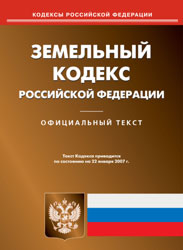 